Silviculture Systems and their application in Pakistan. Introduction, definition and concepts. Execution advantages and disadvantages. Applicability of the following silvicultural systems in Pakistan.Clear felling systemShelterwood systemCoppice system Selection systemAccessory systemSilvicultural systems for Mazri and Ephedra forests.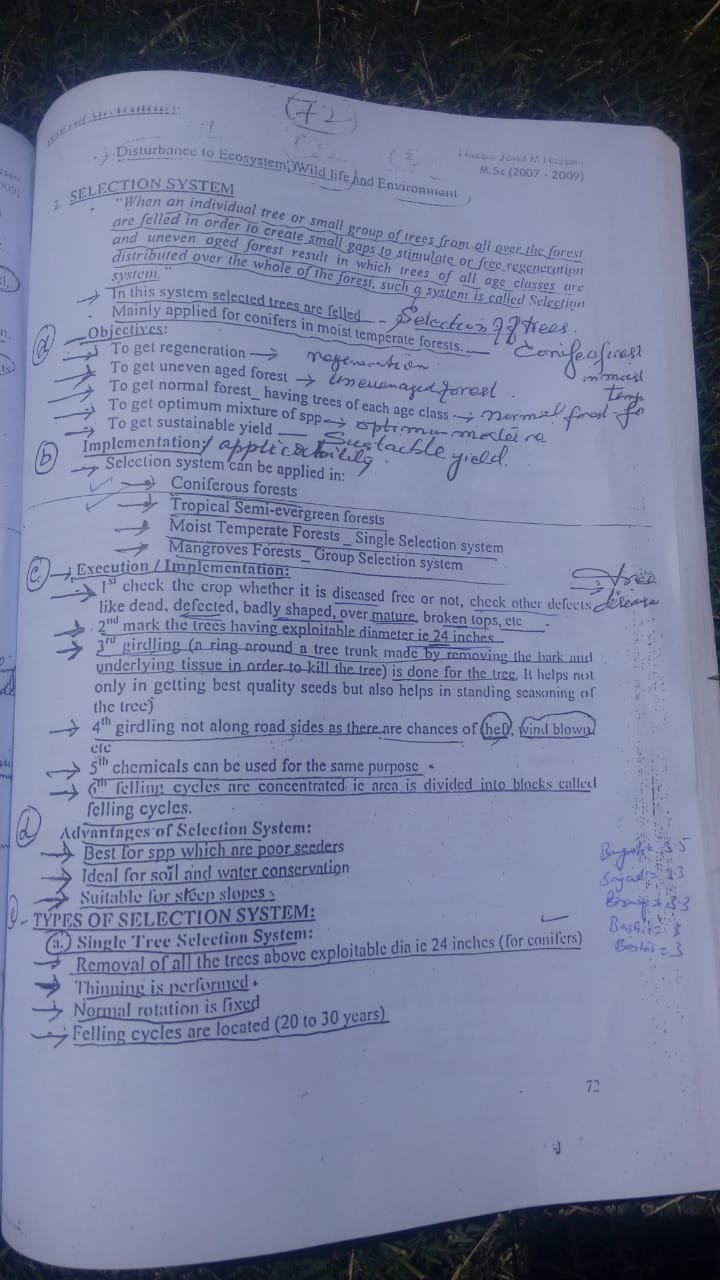 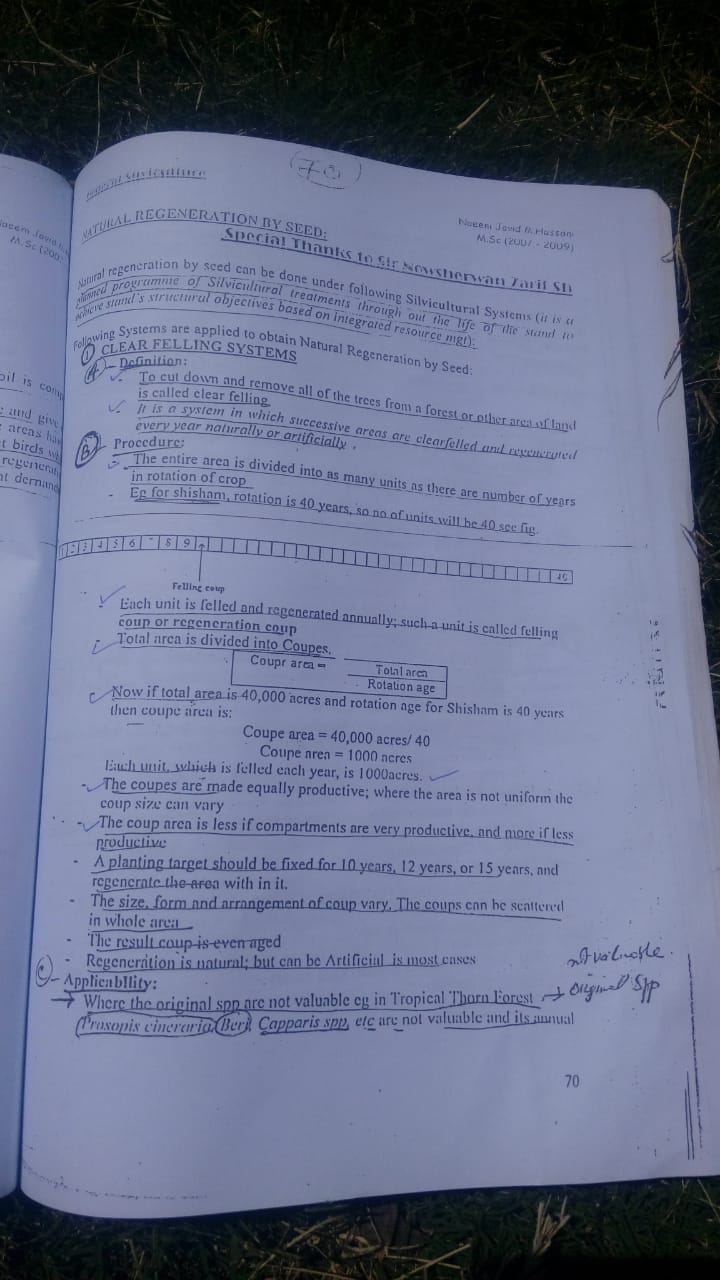 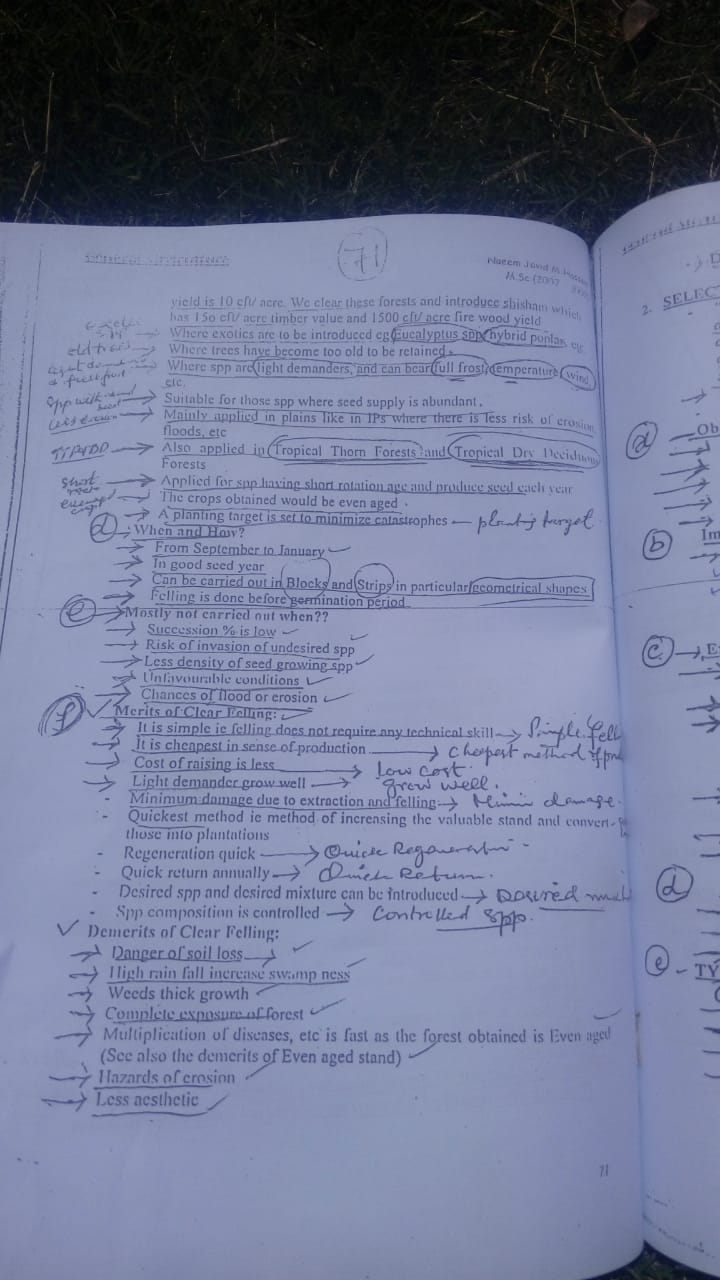 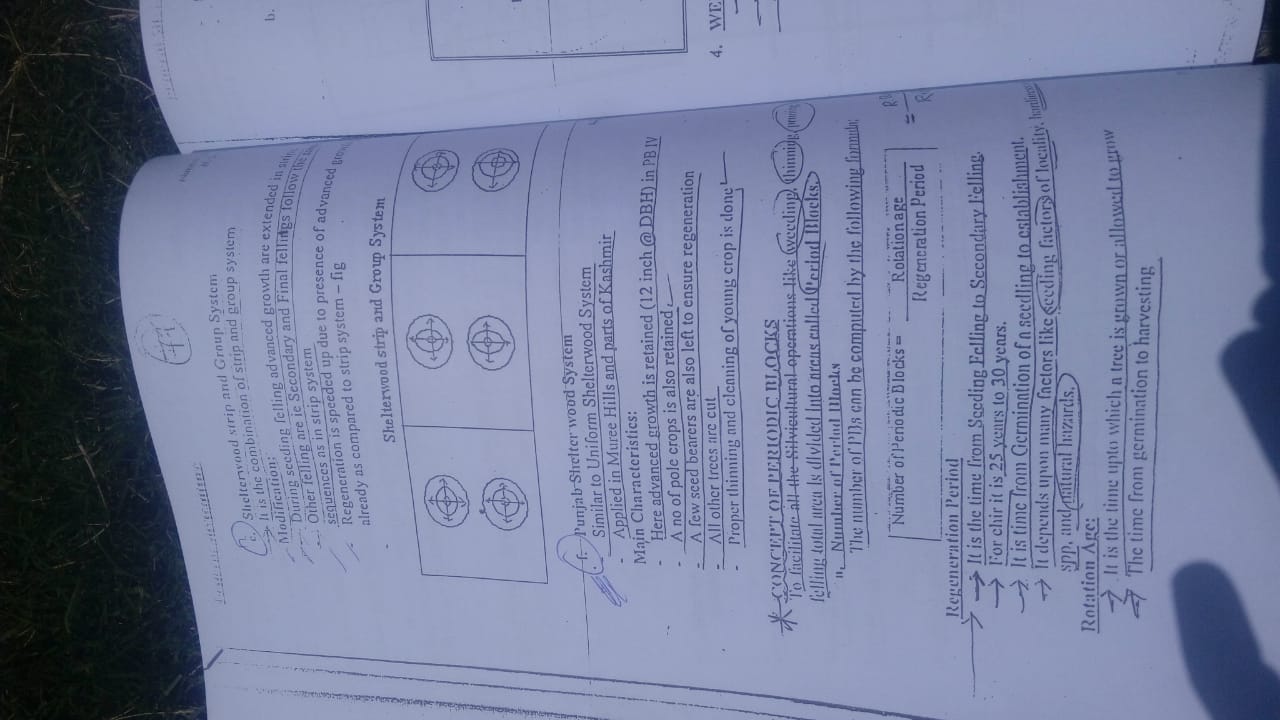 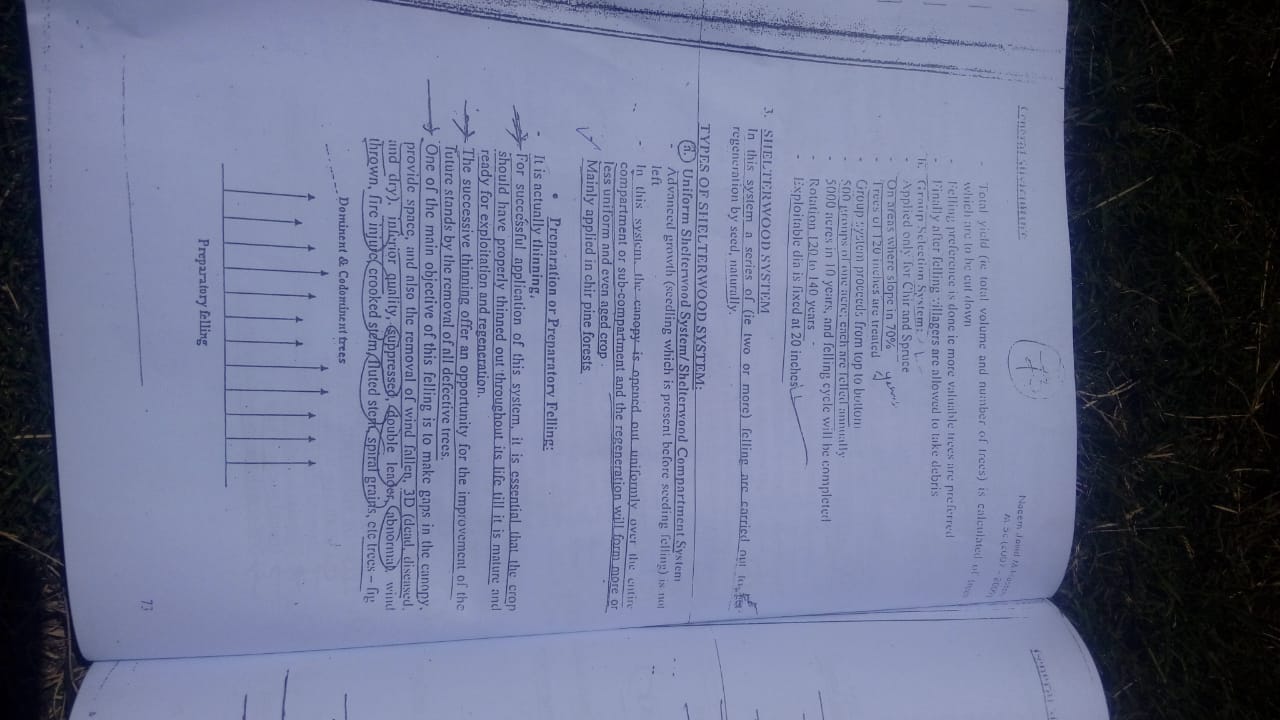 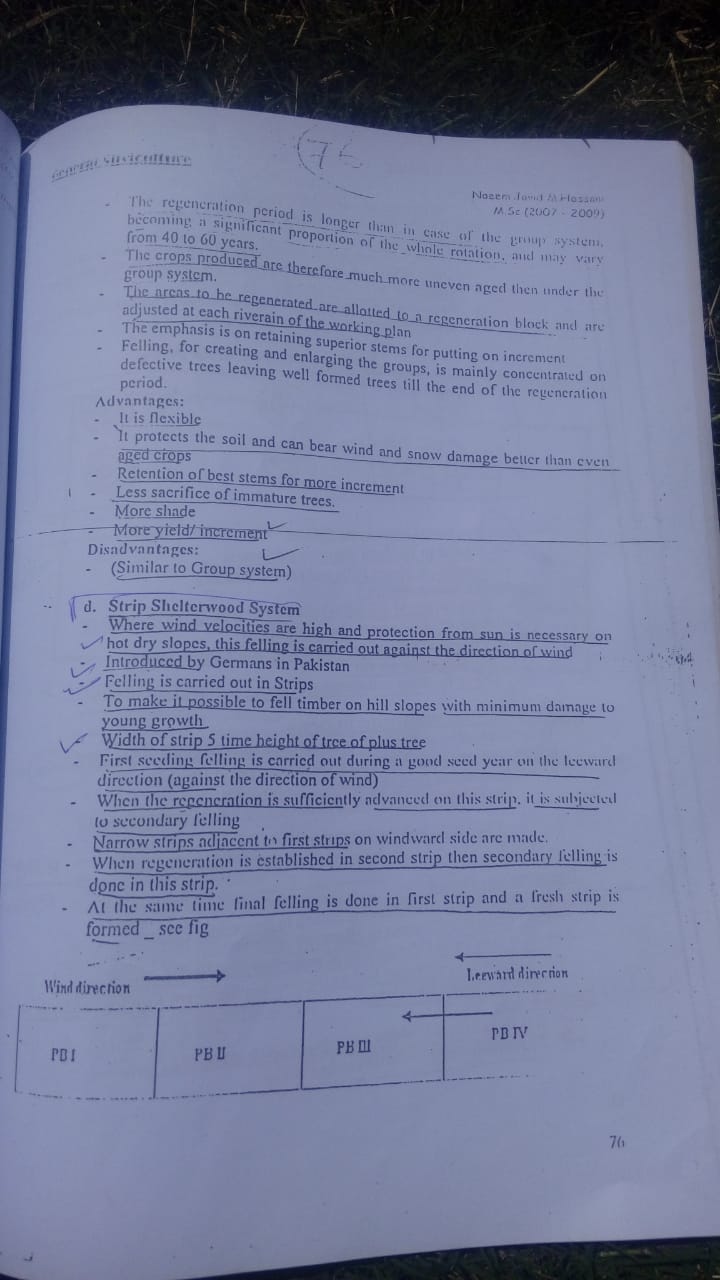 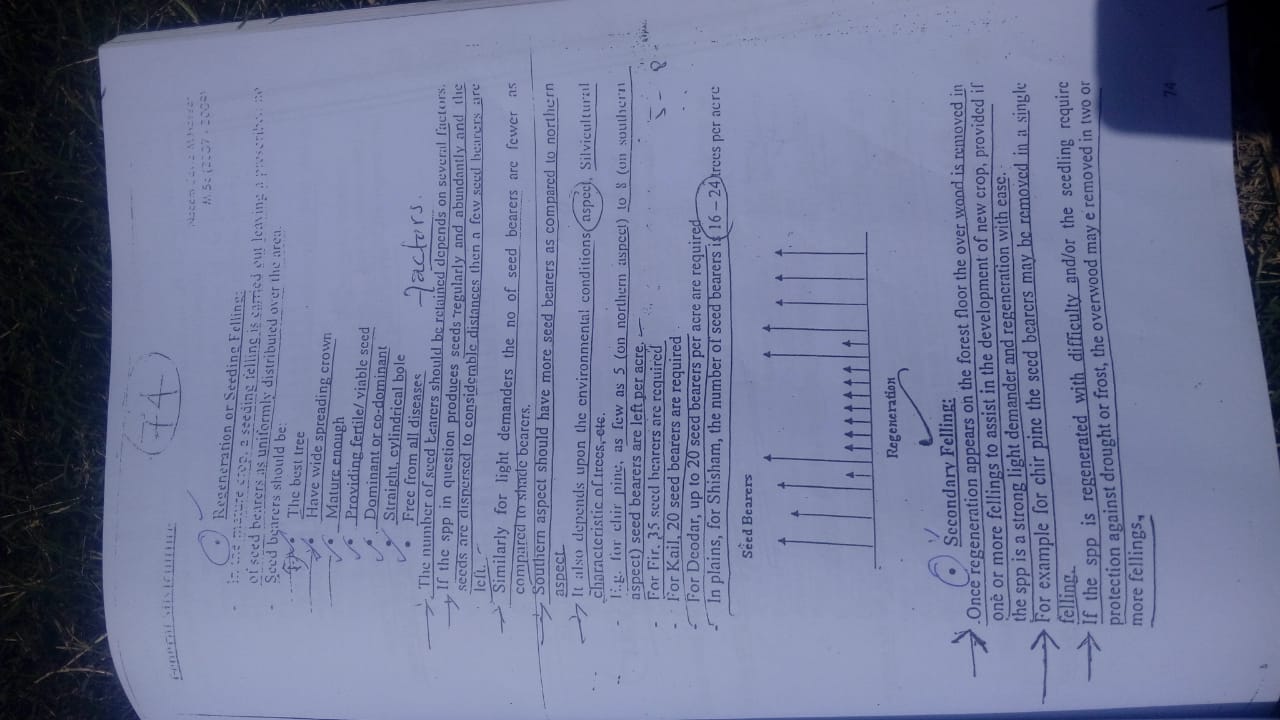 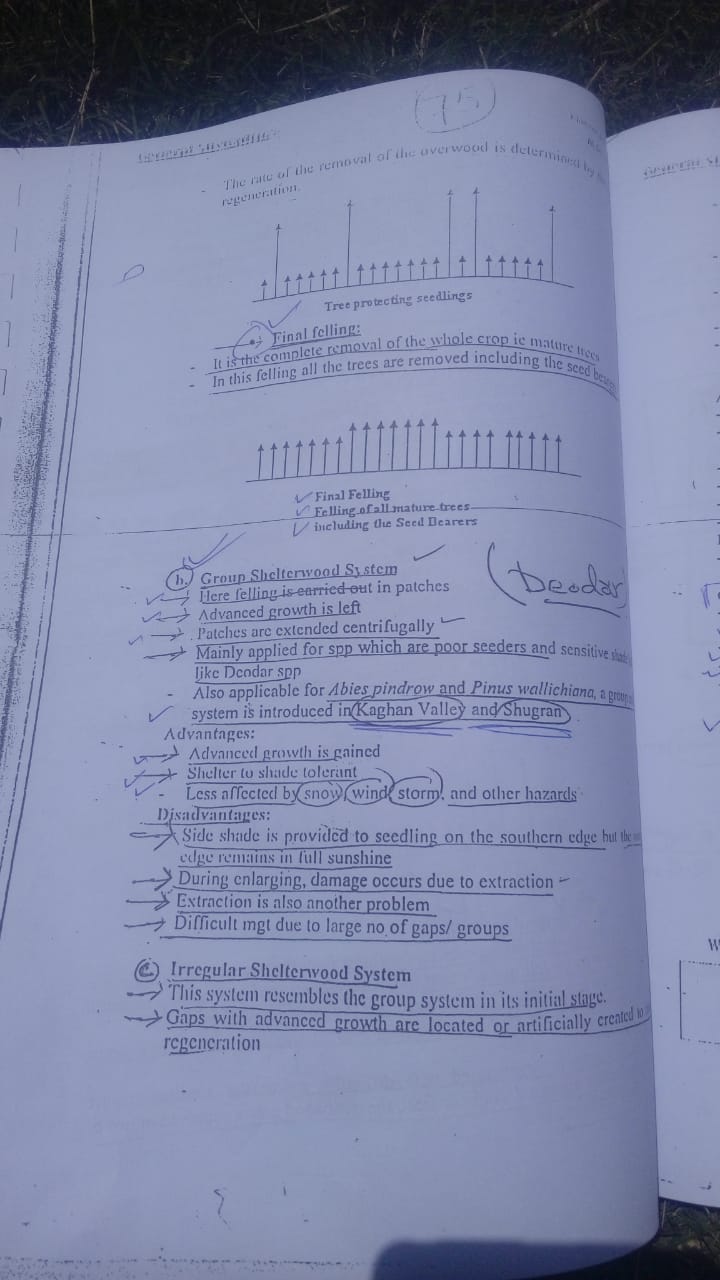 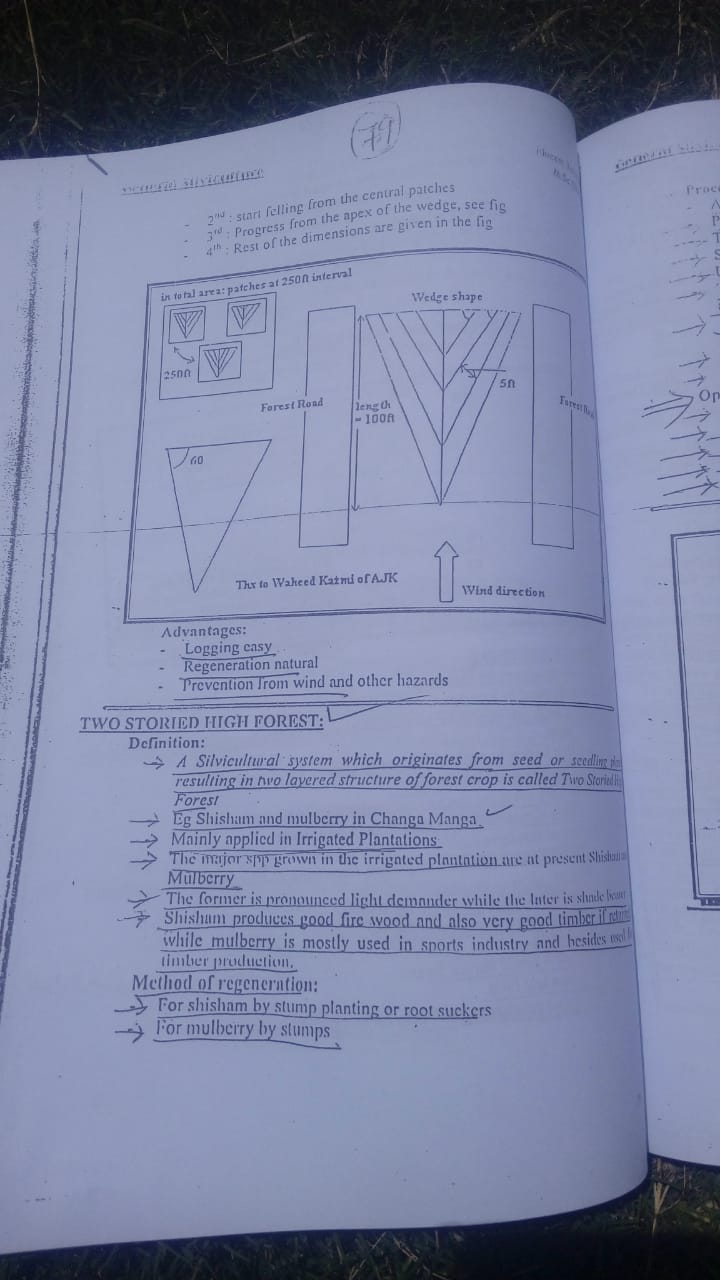 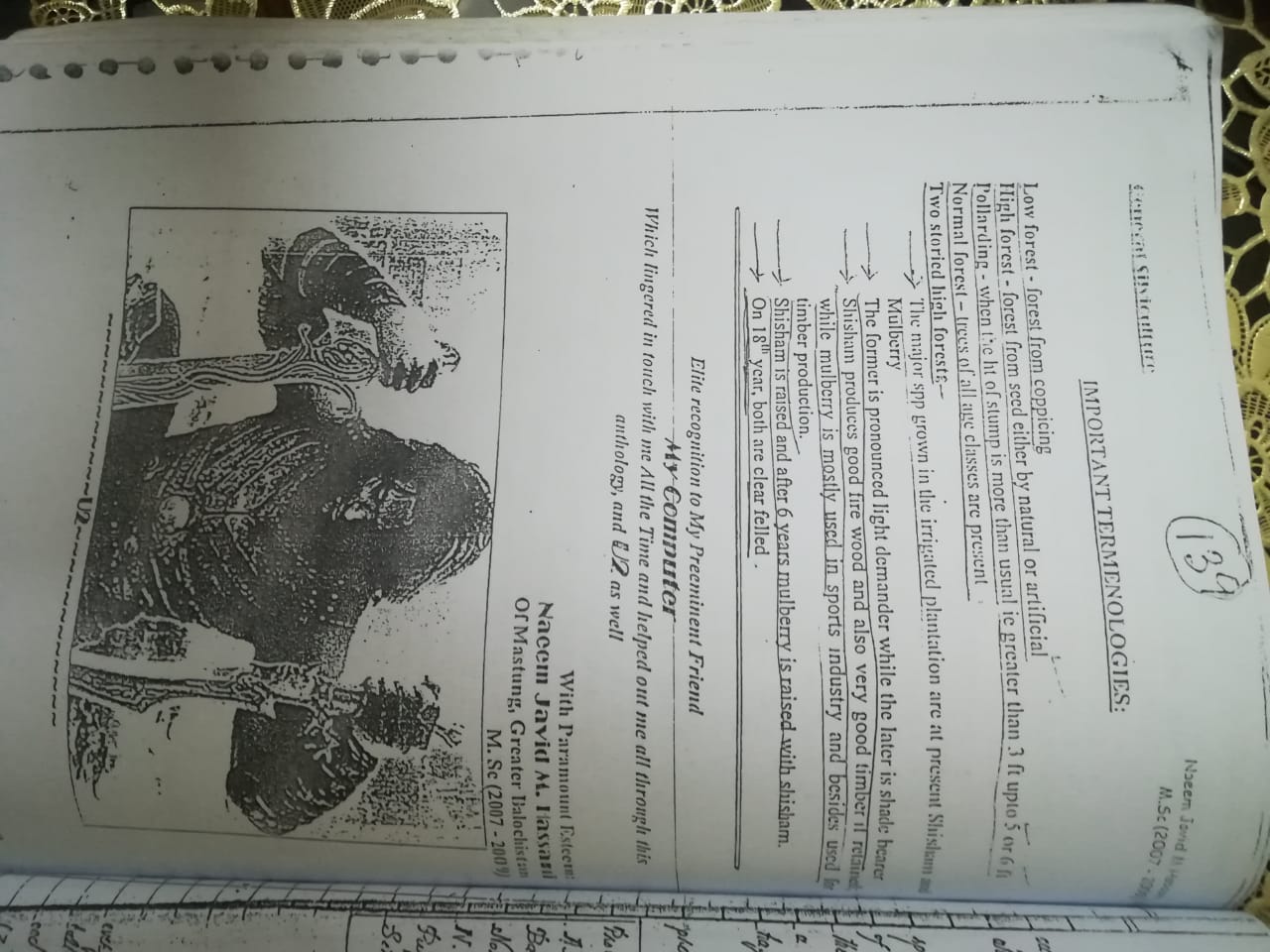 